Οι δύο αυτές πεταλούδες μοιάζουν πολύ..  Ωστόσο, υπάρχουν κάποιες διαφορές, οι οποίες χαρακτηρίζουν τις πεταλούδες!Βρες τις διαφορές και κύκλωσέ τις!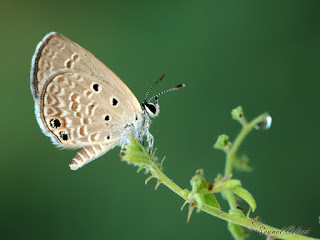 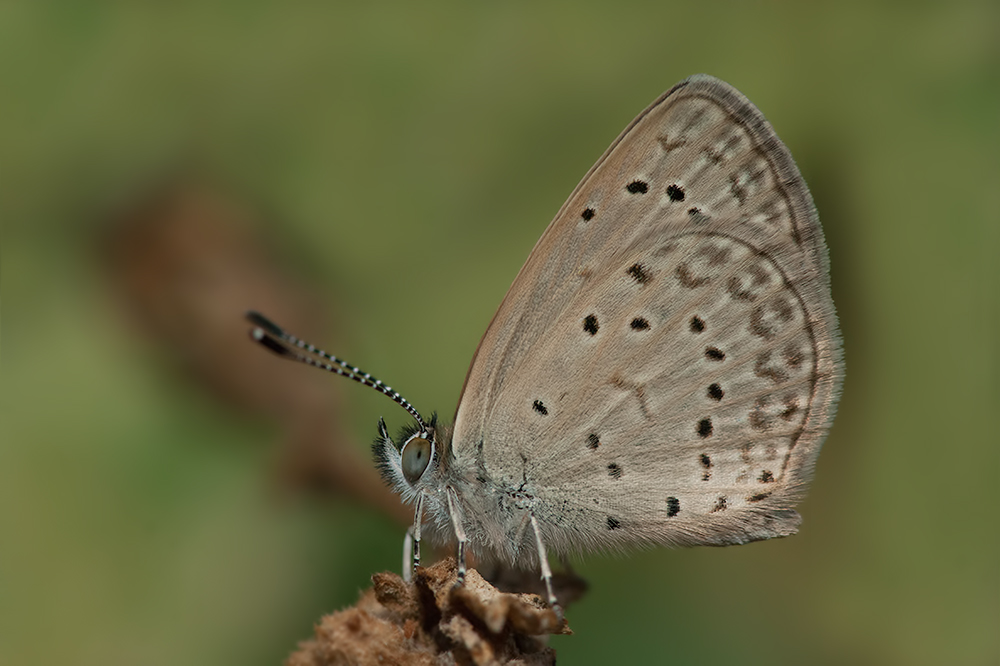 Chilades galba                                                         Ζizeeria-knysna